 Od 12 lutego 2024r., na drogach niemal całego kraju, będzie odbywał się ruch kolumn pojazdów wojskowych w związku z cyklicznymi wojskowymi ćwiczeniami pod kryptonimem STEADFAST DEFENDER-24 i DRAGON-24, które odbędą się zgodnie z tegorocznym programem szkolenia Sił Zbrojnych RP.W ramach ćwiczeń, od połowy lutego do końca maja, po drogach niemal wszystkich województw w Polsce odbywał się będzie wzmożony ruch kolumn pojazdów wojskowych. Pojazdy wojskowe będzie można spotkać na autostradach, drogach ekspresowych oraz drogach krajowych. Przybycie i przejazd kolumn będą również wykorzystane przez uczestników ćwiczeń m.in. do przetrenowania przyjęcia i przerzutu sojuszniczych sił, koordynacji działań transgranicznych oraz współpracy z państwami gospodarzami.Ruch pojazdów biorących udział w ćwiczeniach będzie skoordynowany w taki sposób aby ich przejazd w jak najmniejszym stopniu powodował utrudnienia w ruchu. Będą one eskortowane i zabezpieczone przez Żandarmerię Wojskową i poddziały regulacji ruchu Wojska Polskiego we współpracy z Policją. Przegrupowania zostały skoordynowane z właściwymi władzami, w tym lokalnymi.Zwracamy się do kierowców z apelem o zachowanie szczególnej ostrożności. Nie należy wjeżdżać pomiędzy pojazdy wojskowe jadące w kolumnie. Za utrudnienia przepraszamy.Zwracamy się również z  apelem do społeczeństwa – chrońmy dane, zwłaszcza w obecnej sytuacji. Prosimy wszystkich aby nie publikować informacji i zdjęć obrazujących ruchy wojsk i ich lokalizację, dat i godzin przejazdów kolumn wojskowych danych dotyczących wylotów i lądowań wojskowych statków powietrznych. Bądźmy świadomi zagrożeń! Każde nieprzemyślane działanie w sieci, publikowanie zdjęć przedstawiających ważne wojskowe obiekty, instalacje, urządzenia może mieć negatywne konsekwencje dla systemu bezpieczeństwa i obronności.***W I połowie 2024 r. NATO przeprowadzi serię ćwiczeń pod wspólnym kryptonimem STEADFAST DEFENDER-24 (STDE-24). W ramach ćwiczeń STDE-24 Polska będzie odgrywała rolę jednego z państw-gospodarzy i przyjmie na swoim terytorium znaczną liczbę żołnierzy i sprzętu sojuszników. Kluczowym elementem STDE-24 będzie polskie ćwiczenie narodowe z udziałem sił zbrojnych innych państw DRAGON-24 (DR-24), które rozpocznie się już na przełomie lutego i marca.STDE-24 i DR-24 są ćwiczeniami o charakterze defensywnym i nie są skierowane przeciwko jakiemukolwiek państwu.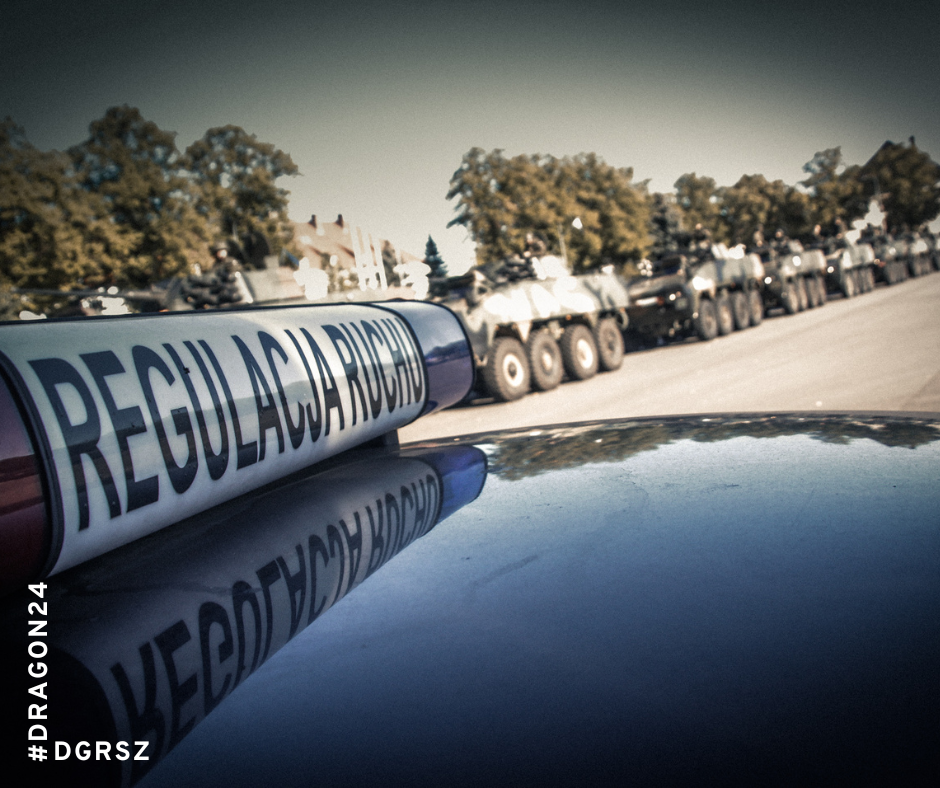 